artes – tarsila do amaral - A gareESSA ATIVIDADE SERÁ FEITA ONLINE.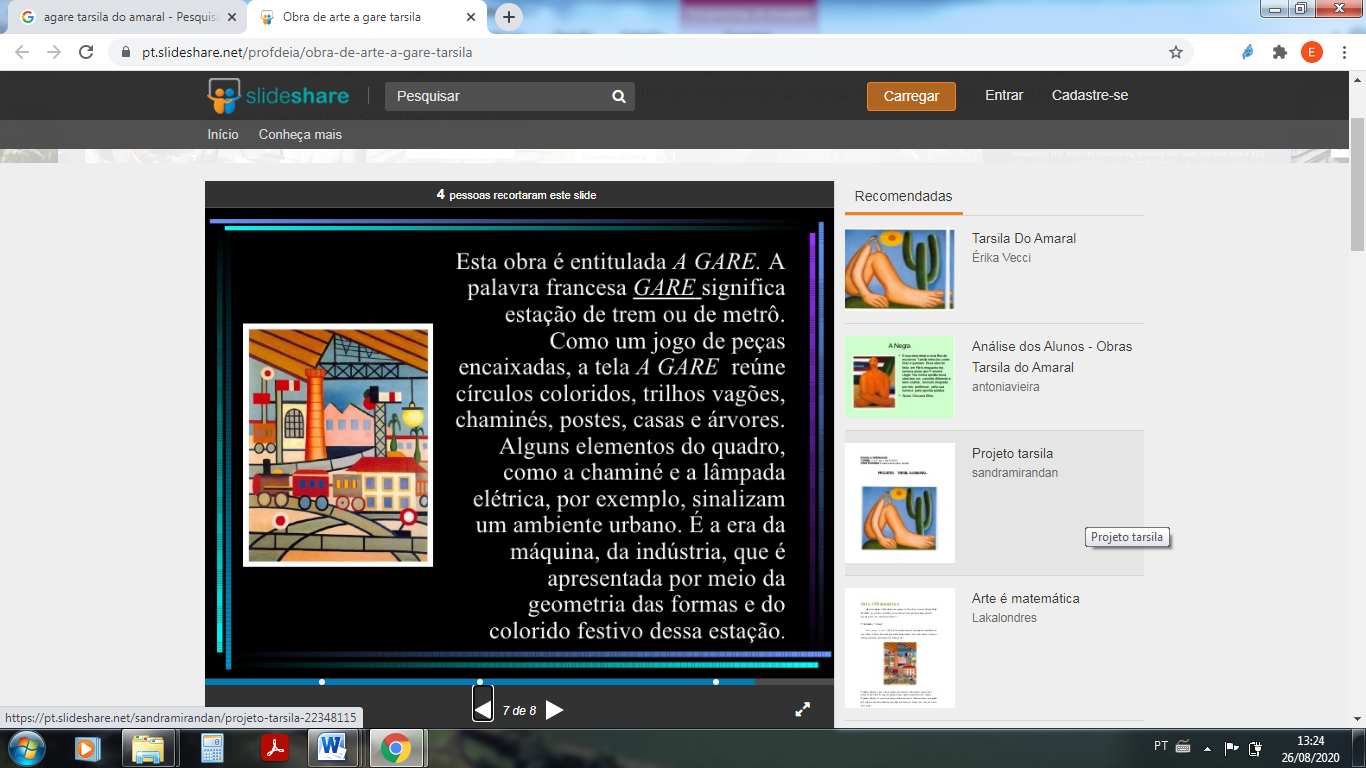 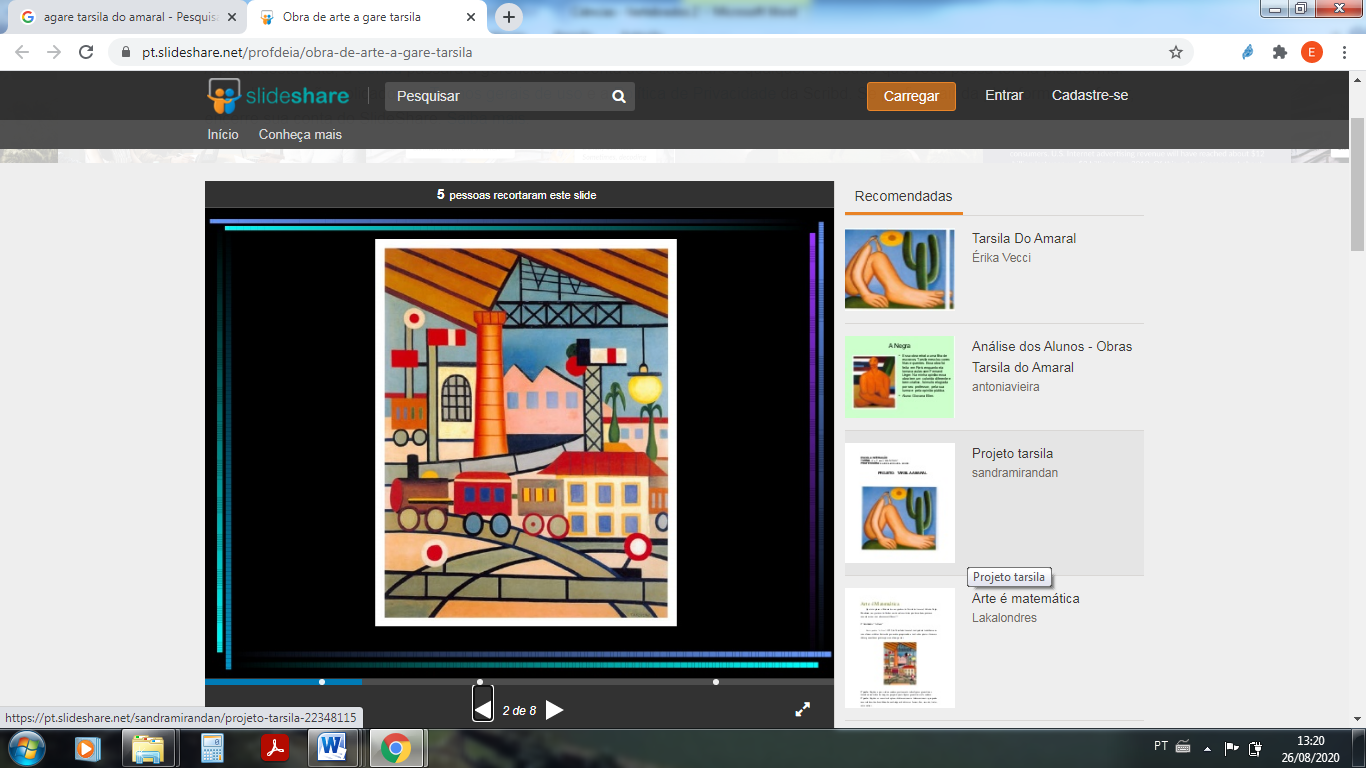 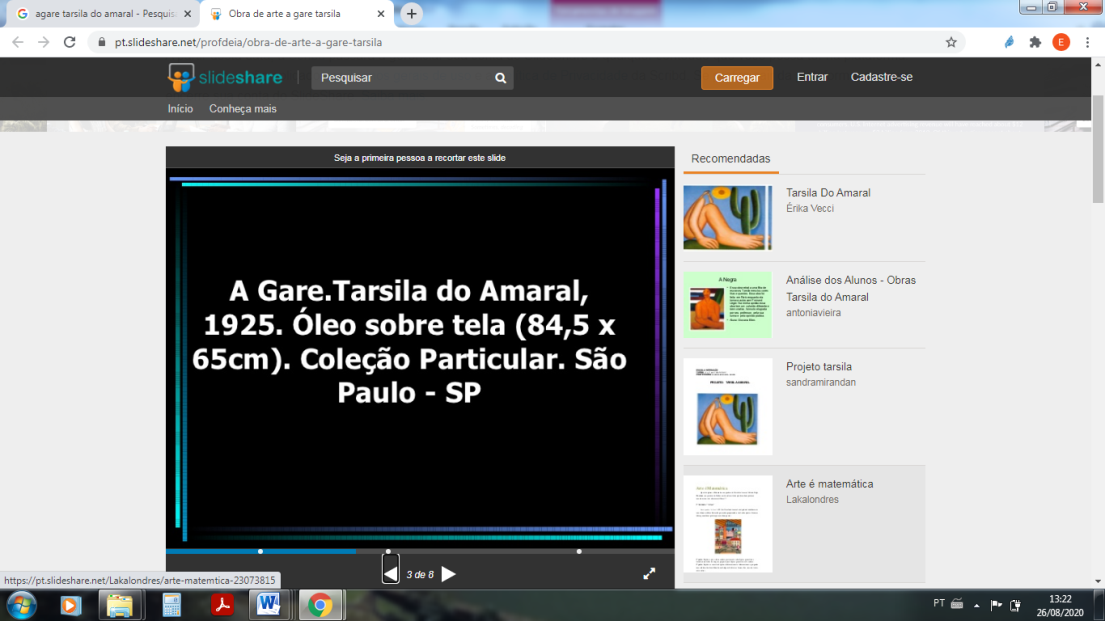 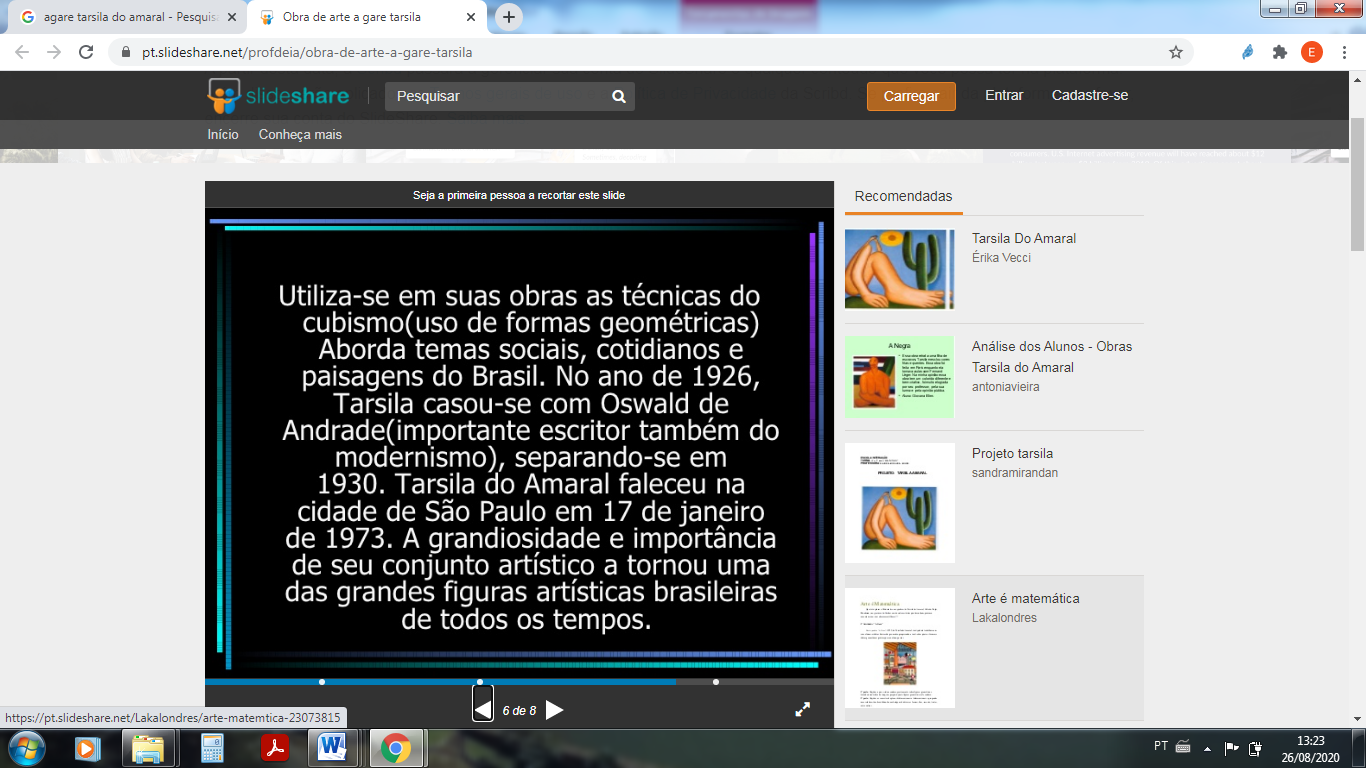 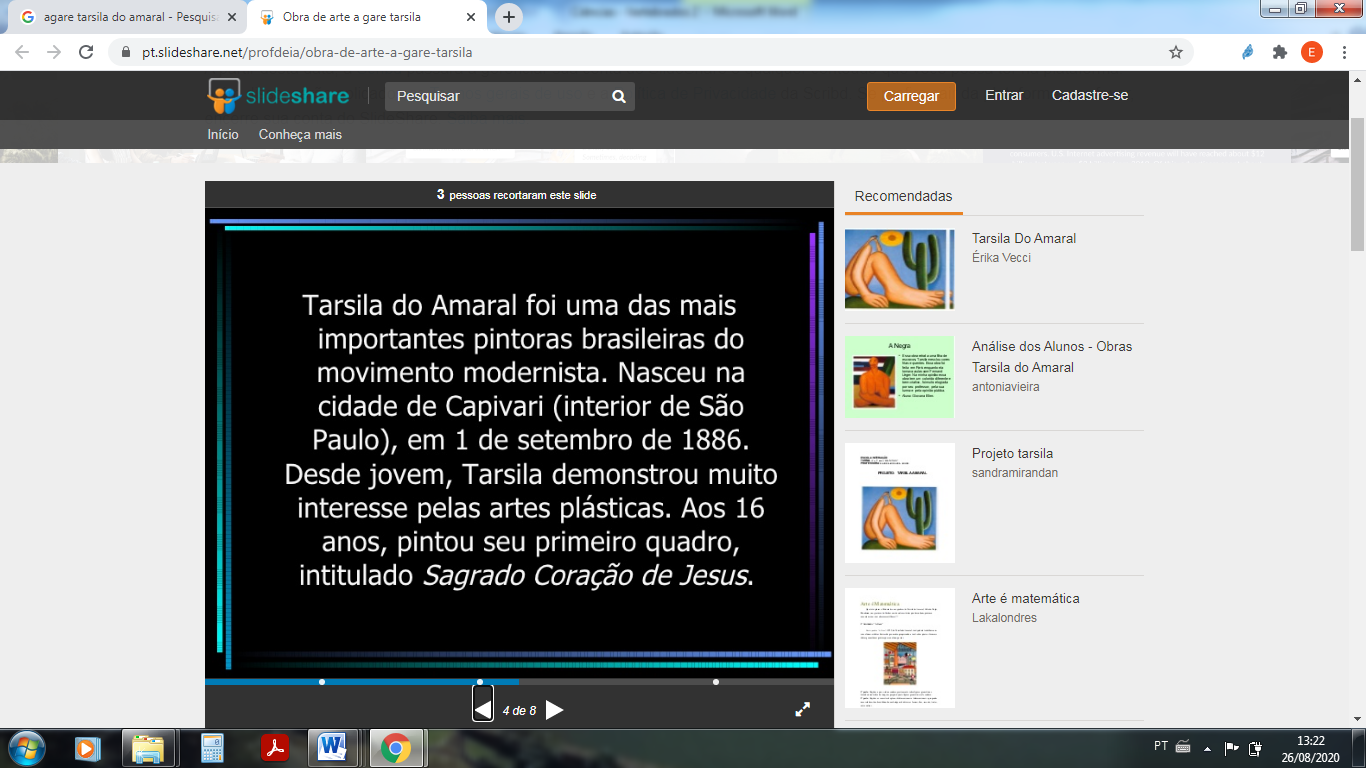 Preencha o quadro abaixo de acordo com as informações do texto.Represente a literatura do livro de final de semana usando a técnica parecida com a de Tarsila do Amaral (formas geométricas).Qual é o nome da obra?Qual o significado do nome da obra?Qual o nome da artista que pintou a obra?Qual o dia , mês, ano e local em que nasceu a artista?Qual é o tamanho da obra?Quantos anos a artista tinha quando pintou o seu 1° quadro?Qual o nome da sua primeira obra?Quais as formas geométricas a artista usou para pintar o quadro?Dê sua opinião sobre a obra de arte de Tarsila do Amaral.